Country of dispatchFINLANDISO CodeFICertificate number (No)Competent ministry of exporting countryMinistry of Agriculture and Forestry of FinlandCompetent ministry of exporting countryMinistry of Agriculture and Forestry of Finland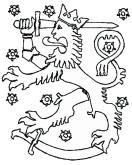 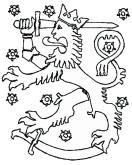 VETERINARY health certificatefor export of fish and fishery products 
from Finland Competent central authority of exporting countryFinnish Food AuthorityCompetent central authority of exporting countryFinnish Food AuthorityVETERINARY health certificatefor export of fish and fishery products 
from Finland Competent local authority issuing this certificateCompetent local authority issuing this certificateVETERINARY health certificatefor export of fish and fishery products 
from Finland Name, address, telephone and e-mail of the consignor/exporterName, address, telephone and e-mail of the consignor/exporterName, address, telephone and e-mail of the consignee/importerI Identification of goodsI Identification of goodsI Identification of goodsI.1 Fish of species (scientific name(s))I.1 Fish of species (scientific name(s))I.1 Fish of species (scientific name(s))I.2 Type and name of productsI.2 Type and name of productsI.2 Type and name of productsI.3 State or type of processingI.3 State or type of processingI.3 State or type of processingI.4 Type of packagingI.5 Identification marks of packagesI.5 Identification marks of packagesI.6 Number of packagesI.7 Gross weight (kg)I.8 Net weight (kg)I.9 Date(s) of production and processingI.10 Conditions for storage and transportI.10 Conditions for storage and transportI.11 Container number(s)I.12 Seal number(s)I.12 Seal number(s)Certificate number (No)Certificate number (No)II Origin of goodsII Origin of goodsII Origin of goodsII.1 Country of origin (of fish)II.1 Country of origin (of fish)II.2 ISO CodeII.3 Name, address and official approval number(s) of production and processing establishment(s)II.3 Name, address and official approval number(s) of production and processing establishment(s)II.3 Name, address and official approval number(s) of production and processing establishment(s)II.4 Name, address and official approval number of separate cold storeII.4 Name, address and official approval number of separate cold storeII.4 Name, address and official approval number of separate cold storeII.5 Date of loadingII.6 Place of loadingII.6 Place of loadingII.7 Means of transportII.7 Means of transportII.7 Means of transportIII Destination of goodsIII Destination of goodsIII Destination of goodsIII.1 Country of destinationIII.2 ISO CodeIII.3 Place of destinationIV AttestationI, the undersigned Official Veterinarian do hereby certify that:the fish and fishery products described above were manufactured at (an) establishment(s) and stored at (a) cold store(s) that have been approved and that are under the supervision of the competent authority of Finland;the fish and fishery products were handled, produced, packed and stored under sanitary conditions in accordance with the European Union and Finnish legislation on public health requirements;the fish and fishery products were at the time of loading in perfect condition and unconditionally fit for human consumption; andFinland implements an official testing program for harmful organisms, veterinary drug residues and other toxic substances. The results of the tests meet European Union performance standards and have not provided any evidence as to the presence of chemical/drug residues or toxic substances or harmful organisms in this consignment which could be harmful to human health.Done at (place) Date  Official stamp (1) Official stamp (1) Signature of the official veterinarian (1)Signature of the official veterinarian (1)Signature of the official veterinarian (1)Signature of the official veterinarian (1)Official stamp (1) Official stamp (1) Name clarification and official position in capital lettersName clarification and official position in capital lettersName clarification and official position in capital lettersName clarification and official position in capital lettersOfficial stamp (1) (1)  Signature and stamp must be in a different colour to that of the printed certificate(1)  Signature and stamp must be in a different colour to that of the printed certificate(1)  Signature and stamp must be in a different colour to that of the printed certificate(1)  Signature and stamp must be in a different colour to that of the printed certificate(1)  Signature and stamp must be in a different colour to that of the printed certificate(1)  Signature and stamp must be in a different colour to that of the printed certificate